STERLING HIGH SCHOOL DISTRICT501 S. WARWICK ROAD, SOMERDALE, NEW JERSEY 08083-2175PHONE (856) 784-1287		 FAX (856) 784-7823Matthew Sheehan
Superintendent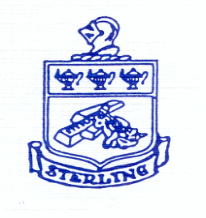 Inter District Principals Mtg10-11-23Attendees:Paul SorrentinoBrian BlumenstienCaitlin HollowayRob FordJarod ClaybournRyan MahlmanAgenda:PSA NegotiationsDiscussion on County AverageDiscussion on starting salary of Admin/Supervisor MS Field Hockey -inquire with Scott for games ELLEntrance/exit Stratford up to 72 (projecting 80's)WIDA screener Must use access test for exit status Note, ELL that is also IEPBe sure to note exemptions on access test in IEPHow do you grade?Connect access scores Grade based on limited English (add comment) G and TMagnolia -Identify with Edmentum and NJSLAThen Magnolia has a curriculum Use Pearsons envissions for above level.  Also thematic units Recess Discussion (related to Discipline) Magnolia 6 period day allowed classroom teachers to supervise own classes Observation discussionUse of toolDomain 4Average rating discussionLateness of Staff ProcessAttendance Action PlansTracking favors (i.e. the 15 minute early) then charging sick time once reach a thresholdDid we ever have Common PD time?Yes- dozen years ago.  Planned in the school calendar Sterling early IXL results Unofficial Math= Current Freshman -5th grade average level Secretaries Interdistrict meetingNJSMARTFree and ReducesSISRegistration (homeless, doubled up) Could it be done on Inservice day *January 12*, Feb 12, March 22 Sterling Thank youVP meetingsSterling ShowcaseSEA Trunk or Treat